PENGARUH ORGANIZATIONAL CITIZENSHIP BEHAVIOR (OCB) DAN BUDAYA ORGANISASI TERHADAP KINERJA KARYAWAN PADA PT. SUMBER LANCAR JOMBANGSKRIPSIUntuk memenuhi Sebagian Syarat Memperoleh Gelar Sarjana S1 Program Studi Manajemen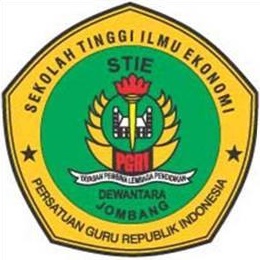 HENDI ARISETYONO1361115SEKOLAH TINGGI ILMU EKONOMI (STIE) PGRI  DEWANTARA JOMBANG2018